Приложение 1.ФЕДЕРАЛЬНОЕ ГОСУДАРСТВЕННОЕ БЮДЖЕТНОЕ ОБРАЗОВАТЕЛЬНОЕУЧРЕЖДЕНИЕВЫСШЕГО    ОБРАЗОВАНИЯ«КРАСНОЯРСКИЙ  ГОСУДАРСТВЕННЫЙ  МЕДИЦИНСКИЙ  УНИВЕРСИТЕТ ИМЕНИ ПРОФЕССОРА В.Ф. ВОЙНО-ЯСЕНЕЦКОГО»МИНИСТЕРСТВА ЗДРАВООХРАНЕНИЯ рОССИЙСКОЙ ФЕДЕРАЦИИФАРМАЦЕВТИЧЕСКИЙ КОЛЛЕДЖДневник учебной практикипо МДК 04.01 «Теория и практика лабораторных  микробиологических и иммунологических исследований»Андросова Екатерина Сергеевна ФИОМесто прохождения практики Фармацевтический колледжс «25» июня 2022 г.   по   «1» июля 2022 г.Руководители практики:Методический – Ф.И.О. (его должность) Жукова М.В.Красноярск, 2022Содержание1. Цели и задачи практики2. Знания, умения, практический опыт, которыми должен овладеть обучающийся после прохождения практики3. Тематический план4. График прохождения практики5.  Содержание и объем проведенной работы6. Манипуляционный лист 7. Отчет (цифровой, текстовой)Цель и задачи учебной  практики:1.Ознакомление со структурой микробиологической лаборатории и организацией работы среднего медицинского персонала; 2.Формирование основ социально-личностной компетенции путем приобретения студентом навыков межличностного общения с медицинским персоналом и пациентами; 3.Осуществление учета и анализа микробиологических показателей;  4.Обучение студентов оформлению медицинской документации;Программа практики.В результате прохождения практики студенты должны уметь самостоятельно:Организовать рабочее место для проведения микробиологических исследований.Готовить препарат для окраски, выполнять методики окраски согласно алгоритмамГотовить питательные среды и производить посев.Делать выводы по проведенным исследованиям.Пользоваться приборами в лаборатории.Провести дезинфекцию биоматериала, отработанной посуды, стерилизацию лабораторной посуды.По окончании практики студент долженпредставить в колледж следующие документы:Дневник с оценкой за практику; Текстовый отчет по практике (положительные и отрицательные стороны практики, предложения по улучшению подготовки в колледже, организации и проведению практики).В результате учебной практики обучающийся долженПриобрести практический опыт:ПО 1. - применения техники бактериологических, вирусологических, микологических и иммунологических исследований.      Освоить умения:  У.1 Принимать, регистрировать, отбирать клинический материал, пробы объектов внешней среды и пищевых продуктов;У.2 Готовить исследуемый материал, питательные среды, реактивы и оборудование для проведения микроскопических, микробиологических и серологических исследований;У.3 Проводить микробиологические исследования клинического материала, проб объектов внешней среды и пищевых продуктов;У.4 Оценивать результат проведенных исследований, вести учетно-отчетную документацию;У.8 Проводить утилизацию отработанного материала, дезинфекцию и стерилизацию, используемой в лаборатории посуды, инструментария, средств защиты рабочего места и аппаратуры;	Знания:З.1 Задачи, структура, оборудование, правила работы и техники безопасности в микробиологической лаборатории;З.2 Общие характеристики микроорганизмов, имеющие значение для лабораторной диагностики;З.3Требования к организации работы с микроорганизмами III - IV групп патогенности;Тематический план учебной практики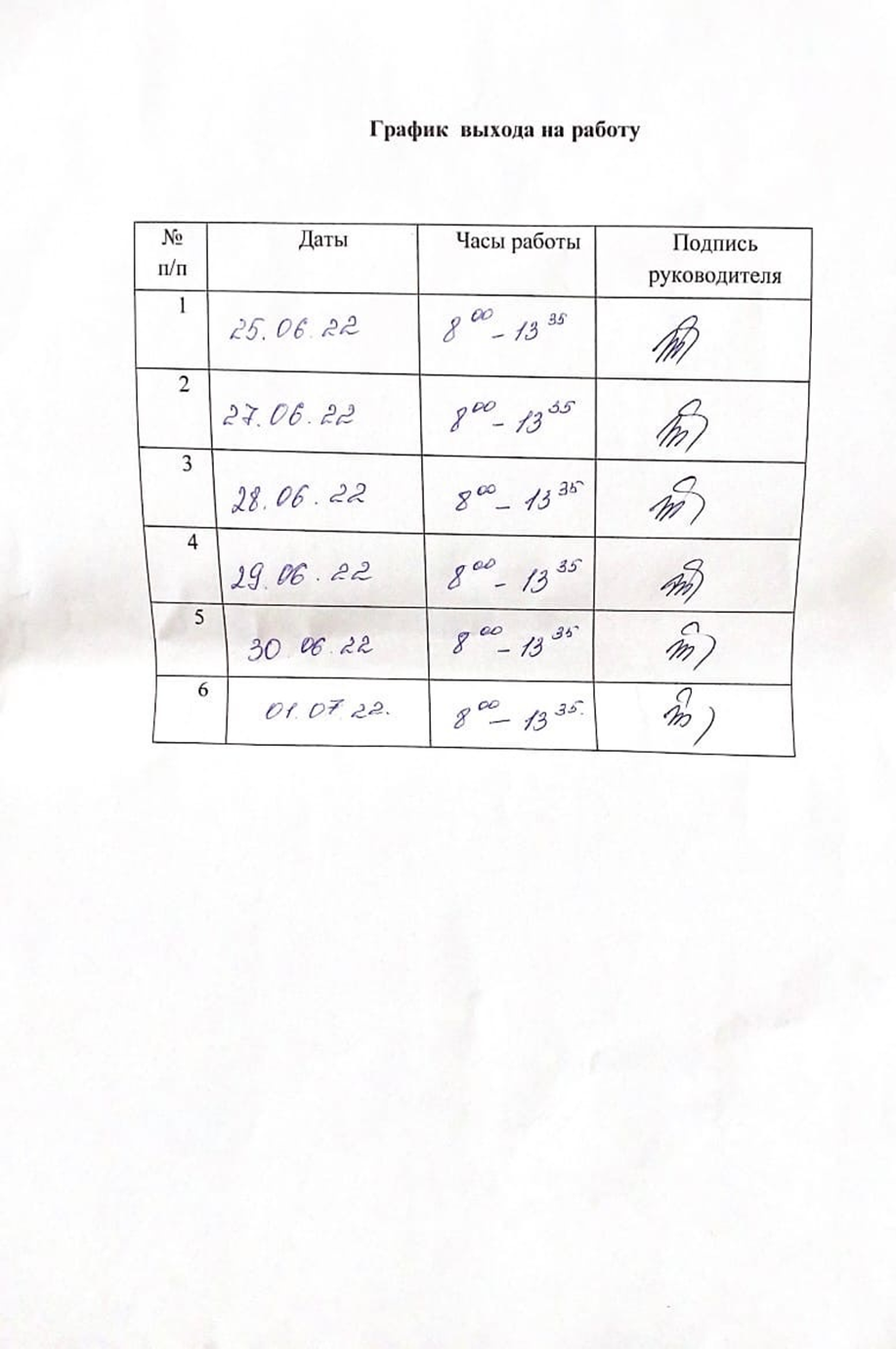       Содержание практикиДень 1
25.06.2022
Тема: Правила техники безопасности; приготовление питательных сред для выделения чистой культуры; посев исследуемого материала; оформление дневника.Правила техники безопасности:Работа в микробиологической лаборатории требует строго соблюдения правил техники безопасности, потому что исследования проводятся с патогенными микроорганизмами. Работа в микробиологической лаборатории требует строго соблюдения правил техники безопасности, потому что исследования проводятся с патогенными микроорганизмами.  Соблюдение этих правил необходимо для обеспечения не только личной безопасности, но и безопасности окружающих людей.Находиться и работать в лаборатории в халатах, чепчиках и сменной обуви.Пользоваться только отведенным рабочим местом и оборудованием, как меньше перемещаться по лаборатории.Не принимать пищу на рабочем месте.Не выносить материал, посуду и оборудование из лаборатории.Соблюдать чистоту и опрятность.  До и после работы мыть руки с мылом и обрабатывать рабочее место дезсредством.После работы с патогенным и условно патогенным материалом, инструменты и посуда, предметные стекла подлежат обеззараживанию в дез р-ре, или же в автоклаве, или в пламени спиртовой горелки.В случае биться посуды или разлива жидкости, которая содержала условно патогенный материал, необходимо сообщить об этом руководителю и тщательно все продезинфицировать.Нормативные документы:Приказ МЗ РФ №8 от 19.01.1995г. «О развитии и совершенствовании деятельности лабораторий клинической микробиологии (бактериологии) ЛПУ».Санитарно-эпидемиологические правила 1.3.2322-08 «Безопасность работы с микроорганизмами III – IV групп патогенности (опасности) и возбудителями паразитарных болезней».Приказ Минздрава СССР от 22.04.1985 №535 «Об унификации микробиологических (бактериологических) методов исследования, применяемых в КДЛ лечебно-профилактических учреждений».ГОСТ Р ИСО 15189-2015 «Лаборатории медицинские. Частные требования к качеству и компетентности». 1 июня 2016г.СанПиН 2.1.4.1116-02 "Питьевая вода. Гигиенические требования к качеству воды, расфасованной в емкости. Контроль качества".СанПиН 2.1.4.1074-01 «Питьевая вода. Гигиенические требования к качеству воды централизованных систем питьевого водоснабжения. Контроль качества. Гигиенические требования к обеспечению безопасности систем горячего водоснабжения».Бактериологические исследование используется для выделения м/о, изучение их свойств с целью определения их вида.Приготовление питательных сред для выявления чистой культуры и первичной посев исследуемого материала.Изучение культуральных свойств,  приготовление дифференциально-диагностических сред, посев исследуемого материала и изучение морфологических и тинкториальных свойств. Изучение ферментативных свойств.Учет результатов.Отбор пробы воды из водоема (питьевая с дачного участка): В соответствии с СанПиНом 2.1.4.1074-01 «Питьевая вода. Гигиенические требования к качеству воды централизованных систем питьевого водоснабжения. Контроль качества. Гигиенические требования к обеспечению безопасности систем горячего водоснабжения», обследуем воду из водопровода посёлка Солонцы. Перед тем как набрать бутылку воды для исследования, нужно открыть кран и подождать 15 минут. После протереть кран для того, чтобы м/о находящиеся на кране не попали в бутылку. Набрать 0,5 л воды и закрыть крышкой. Приготовление питательных сред МПА и ЭНДО:МПА- основная плотная питательная среда, используемая для выращивания хемоорганотрофных бактерий. Готовят на основе МПБ, добавляя к нему 1,5-3% агара, или на мясной воде, добавляя к ней 1% пептона 0,5% Натрия Хлорида и 1,5-3% агара.	Для приготовления:Надо взвешать на аптечных весах 4 грамма питательной среды и развести на 100 мл дистиллированной воды. Довести трехкратно до кипения. Стерильно разлить около спиртовой горелки, возле пламени. Разлить по чашкам Петри и оставить до полного застывания.ЭНДО – дифференциально-диагностическая питательная и элективная среда, для кишечной группы возбудителей, предназначенная для выделения энтеробактерий. Обладает слабым селективными свойствами, компоненты среды подавляют рост грамположительных бактерий. 	Состав:
мясопептонный агар, лактоза, фуксин, Сульфит Натрия, Гидрофосфат Натрия, Карбонат Натрия.	Для приготовления:Взвешиваем на аптечных весах 3,8 грамма питательной среды и разводим на 100мл дистиллированной воды.Доводим трехкратно до кипения. Стерильно разливаем около спиртовой горелки, у пламени. Разливаем по чашкам Петри и оставляем до полного застывания.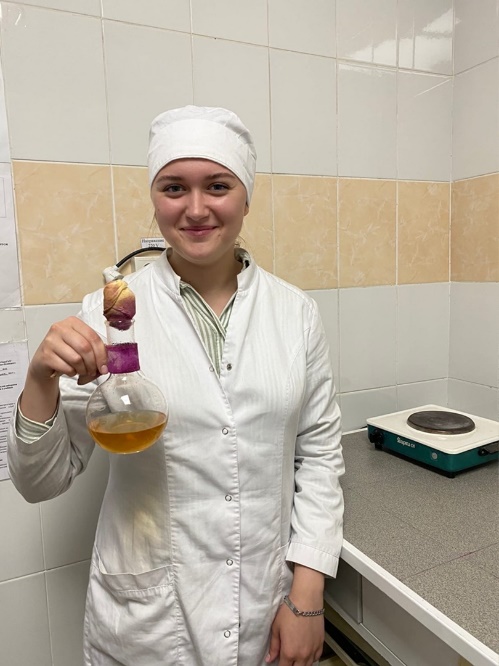 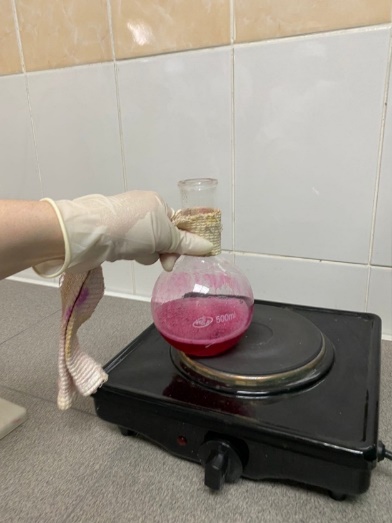 Посев микроорганизмов:Когда мы приготовили питательные среды. Начали производить посев. Я взяла 1мл воды питьевой с дачного участка и произвела посев в чашку Петри, затем залила питательной средой МПА и оставила застывать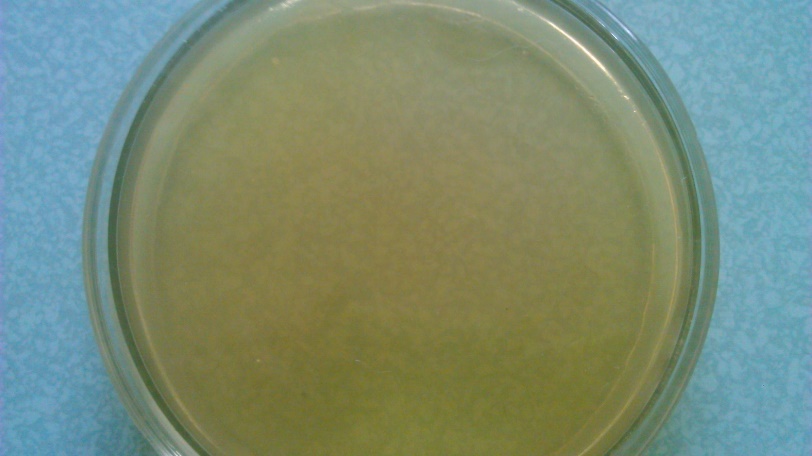 Во вторую чашку я налила 1мл воды на застывшую среду ЭНДО, произвела посев шпателем и дала время просохнуть. Затем мы убрали свои посевы в термостат при температуре 37’С.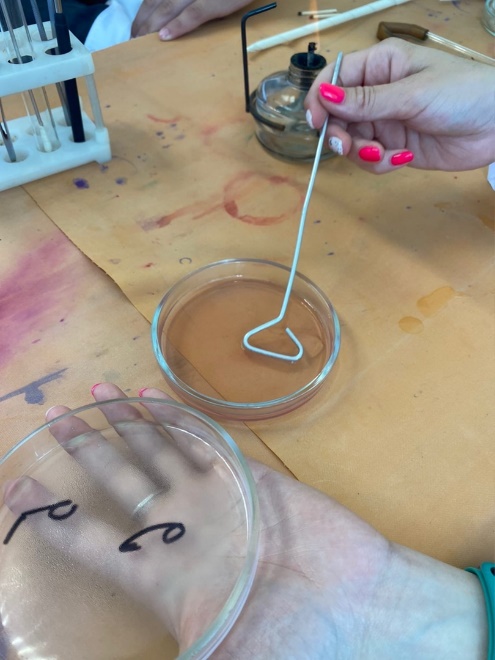 Вывод: На первом дне практики мы сварили питательные среды МПА и ЭНДО, произвели стерильный розлив питательных сред в чашки Петри и пробирки, сделали посев питьевой воды с посёлка Солонцы дачного участка на среду МПА, сделали посев смыва овощей на питательные среды МПА и ЭНДО с помощью шпателя, оставили чашки Петри в термостате на сутки.Задание:1. Изучить нормативную документацию2. Прочитайте материал по Приготовлению питательных сред и просмотрите видео фрагмент. 1. Заполнить таблицу «Классификация питательных сред».                       Классификация питательных сред.             Таблица №12. Запишите требования, предъявляемые к средам.1. Они должны содержать источники азота и углерода, неорганические соединения, микроэлементы, а также факторы роста, витамины, в основном группы В. В качестве универсального источника азота используют пептоны. Пептоны – это продукты гидролизного расщепления мяса или казеина. В них содержатся полипептиды, аминокислоты и основные минеральные вещества. В качестве универсального источника углерода в питательные среды добавляют углеводы (сахара) – глюкозу, лактозу, сахарозу; органические кислоты – молочную, лимонную и др.; многоатомные спирты – манит, глицерин, сорбит и др.2. Питательные среды должны иметь определенную реакцию среды. Так, для большинства кокковых, гнилостных и патогенных микроорганизмов оптимум рН 7,0-7,4, плесневые грибы, дрожжи, молочнокислые микроорганизмы лучше развиваются при рН 6,0.3. Питательная среда должна быть стерильной, т.е. не содержать микроорганизмов.4. Питательная среда должна быть влажной, так как питание у микроорганизмов осуществляется по законам диффузии и осмоса. Многие среды должны быть прозрачными для того, чтобы можно было различить на них рост микроорганизмов и наблюдать за физиологическими изменениями, происходящими в результате их жизнедеятельности.3. Этапы приготовления питательной среды:1. Взвешивание: отбирают навески компонентов питательной среды на аналитических весах;2.Растворение: компоненты питательной среды растворяют в предварительно нагретой до 70 °С дистиллированной воде. Растворы мак-ро и микросолей готовят отдельно. Растворы фосфатов входящих в состав макросолей также готовят отдельно, т. к. в процессе стерилизации в автоклаве они выпадают в осадок и в дальнейшем вновь требуют растворения.3.Кипячение: растворы питательных сред кипятят на водяной бане в течении 2 мин.4.Установление pH: ориентировочно производят с помощью индикаторной бумаги, для точного определения пользуются потенциометром. При стерилизации pH снижается на 0,2, поэтому сначала готовят более щелочной раствор.5.Фильтрация жидких и расплавленных плотных сред производят через влажный бумажный или матерчатый фильтры. Фильтрация агаровых сред затруднена – они быстро застывают. Обычно их фильтруют через ватномарлевый фильтр.6.Розлив сред: питательные среды разливают не более чем на ¾ емкости, так как при стерилизации могут намокнуть пробки и среды утратят стерильность.7.Стерилизация: для стерилизации питательный сред используют термический способ: стерилизация насыщенным паром под давлением (автоклавирование), дробная стерилизация (тиндализация), кипячение. Режим стерилизации зависит от состава среды и указан в её рецепте. При автоклавировании 3–5 % жидкости теряется в результате испарения, поэтому рекомендуется в приготавливаемые среды добавлять сверх объема примерно 5 % дистиллированной воды. Тогда после стерилизации среда будет иметь требуемую концентрацию.8.Контроль:• для контроля стерильности среды ставят на 2 суток в термостат, после чего их просматривают.• химический контроль окончательно устанавливает pH, содержание общего и амминого азота, пептона, хлоридов.• для биологического контроля несколько образцов среды засевают специально подобранными культурами, и по их росту судят о питательных свойствах среды.День 227.06.2022Тема: Изучение культуральных, морфологических и тинкториальных свойств.  Чистая культура необходима для определения идентификации. Идентификация- это определение основных свойств м/о: культуральных, морфологических, биохимических, свойств патогенной структуры, взаимоотношения с фагами, с целью установления принадлежности, к определенному виду, роду или подвиду.  Перед началом изучения свойств, я извлекла Чашки Петри из термостата, организовала рабочее место и приступила к описанию культуральных свойств полученной колонии.  Культуральные свойства определяются, изучая характер роста простым методом «на глаз». К ним относятся: Форма. Бактериальные колонии по этой культуральной характеристике могут быть плоскими, округлыми, ризоидными (напоминать переплетение корней) или гирозными, напоминающими по форме головной мозг, иметь ровные, хорошо очерченные или рваные края.Размер. Важная характеристика морфологии колоний. Различают мелкие колонии диаметром 1-3 мм, средние размером от 2 до 4 мм и крупные, размер которых составляет 4 мм и более.Пропускание света. Бывают просвечивающие, или прозрачные, и непрозрачные бактериальные колонии.Поверхность. Может быть шероховатой или гладкой, морщинистой, блестящей, влажной, тусклой, слизистой или сухой.Структура. При изучении под микроскопом можно увидеть колонии различной морфологии – однородные, нитевидные или зернистые. Методы определения – микроскопия или исследование при помощи лупы.Цвет. Эта культуральная характеристика выявляется при наличии в бактериальных клетках пигментов. Цвет колоний иногда является видовым признаком и входит в название. Например, золотистый стафилококк, цианобактерии, пурпурные бактерии, синегнойная палочка и другие получили свои названия из-за характерной окраски их колоний, выращенных на питательной среде. Иногда пигменты бактерий выделяются в субстрат и окрашивают ее.Консистенция. Определяется при непосредственном контакте с колонией специального инструмента. Различают слизистые, мягкие, плотные и врастающие в агар.Профиль колонии может быть выпуклым или плоским, кратерообразным или конусовидным.Степень погружения в среду. Большинство колоний живут на поверхности субстрата. Однако существуют также глубинные, в виде чечевичек, погруженных в толщу среды, и донные бактерии, образующие пленки на дне сосудов с питательной средой.Люминесценция. Известны также несколько видов аэробных бактерий, способные к фосфоресценции (люминесценции). Их колонии способны до суток светиться желтоватым или зеленоватым цветом. Фотобактерии – жители различных водоемов, встречаются на чешуе и мясе рыбы. Их морфология может быть различной – среди светящихся видов встречаются кокки, вибрионы, палочки.В жидком субстрате морфология бактериальных колоний характеризуется образованием равномерной мути, пленки или осадка. В полужидких при посеве уколами подвижные бактерии вызывают помутнение в толще среды вокруг места посева, а неподвижные – только в самом месте укола. Некоторые бактерии в аэробных и анаэробных условиях выделяют различные газы (индол, скатол, меркаптан, сероводород, масляная кислота, диэтиловый эфир и тому подобное).                     Культуральные и морфологические свойства. Таблица №2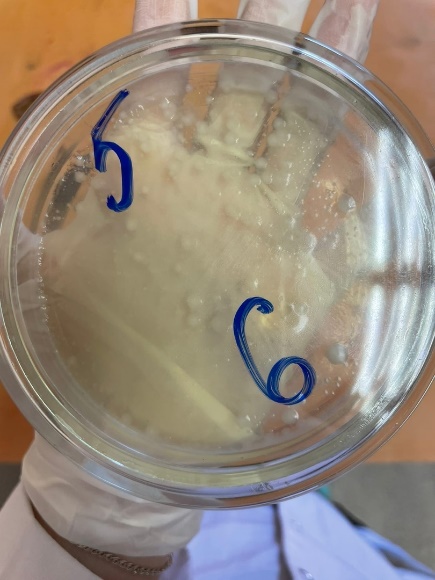 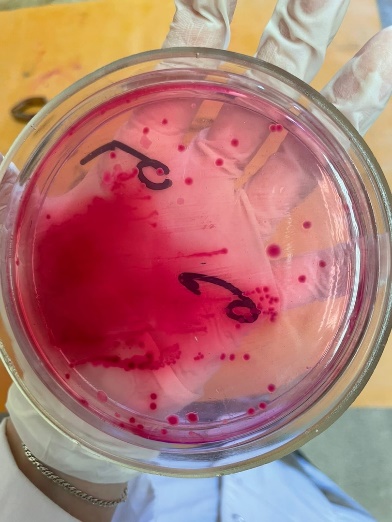 Вывод: Я провела исследование путём окраски по Граму для выявления тинкториальных свойств, а при микроскопии определила морфологические свойства.Методика окраски по Граму:На фиксированный мазок нанести карболово-спиртовой раствор генцианового фиолетового через полоску фильтровальной бумаги. Через 1-2 минуты снять её, а краситель слить.Нанести раствор Люголя на 1-2 минуты (йод)Обесцветить этиловым спиртом в течении 30-60 секунд до прекращения отхождения фиолетовых струек красителяПромыть водойДокрасить водным раствором фуксина в течении 2 минут, промыть водой, высушитьМикроскопируйте препарат в иммерсионной системе. 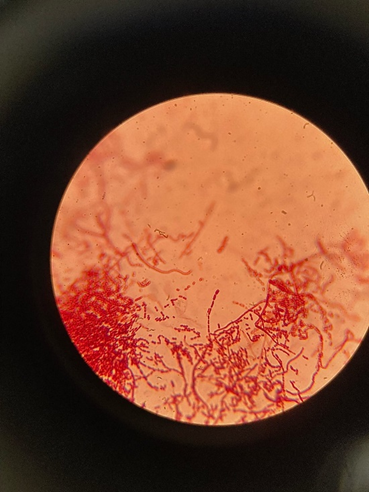 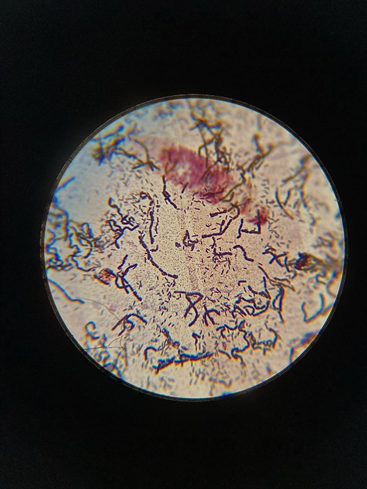 Вывод: после микроскопирования колонии на среде ЭНДО препарата №1 (рисунок 5) были выявлены грам- палочки, а в препарате №2 (рисунок 6) выявлены грам+ бациллы.Тинкториальные и культуральные свойства.Окраска капсул.Окраска по Бурри-Гинсу. Смешала на предметном стекле тушь разведенную в 10р с культурой. Ребром предметного стекла сделала тонкий мазок. Высушила и промикроскопировала в иммерсионной системе. 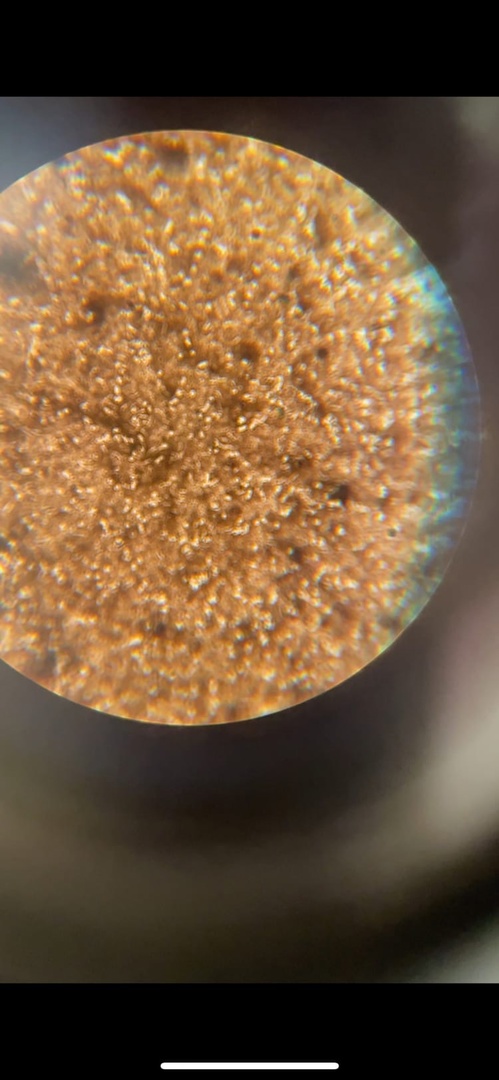 Изучение подвижности м/о методом раздавленной капли. К физ. р-ру добавила одну каплю метиленового синего и культуру, затем на покровное стекло нанесла каплю и покрыла покровным стеклом так, чтобы не образовалось пузырьков воздуха. И промикроскопировала в темном поле.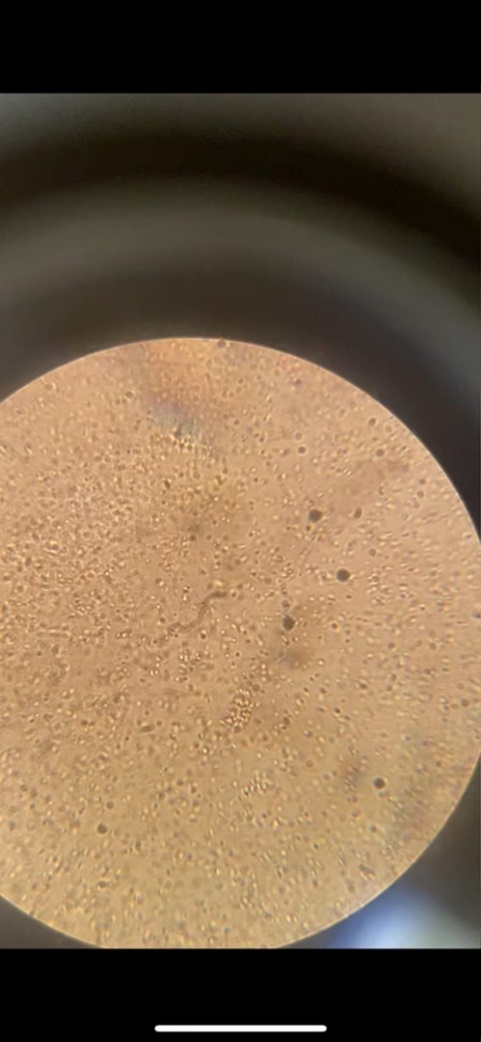 Вывод: Изучила культуральные свойства колоний, в результате которых выявлена S-форма рассматриваемая в таблице №1, а так же выявлены морфологические и тинкториальные свойства. Обнаружены палочки в большом количестве, а также выявлены бациллы. Произведен посев на скошенный МПА для выведения чистой культуры.Задание:Ответить на вопросы.1-1.	 Естественные питательные среды — это натуральный продукт животного или растительного происхождения.Могут быть:- Растительные (исходные продукты — соя, горох, картофель, морковь и т.п.).- Животные (исходные продукты — мясо, рыба, яйца, молоко, животные ткани, желчь, сыворотка крови и т.п.).- Смешанные (МПА, среда Левенштейна - Йенсена и т.п.).      2. Искусственные среды содержат переработанные естественные продукты (мясную воду, перевар), вещества, полученные из этих продуктов (пептон, дрожжевой и кукурузный экстракты) и различные добавки. Это самая большая и разнообразная по составу наиболее часто применяемая группа сред. Их готовят по определенным рецептам из различных настоев или отваров животного или растительного происхождения с добавлением неорганических солей, углеводов и азотистых веществ.      3. Синтетические среды (известного химического состава) состоят из химически чистых соединений в точно установленных концентрациях (с добавлением углеводов, солей, аминокислот, витаминов и т.п.). На основе этих сред, добавляя к ним естественные или искусственные среды, получают полусинтетические среды.2- В лабораторных условиях микроорганизмы культивируются на питательных средах, поэтому питательная среда должна содержать все вещества, необходимые для их роста. Конструктивные и энергетические процессы у микроорганизмов разнообразны, поэтому разнообразны и их потребности в питательных веществах. Из этого следует, что универсальных сред, одинаково пригодных для роста всех микроорганизмов, не существует. Основными компонентами любой питательной среда длякультивирования микроорганизмов являются соединения углерода и азота.3- По консистенции питательные среды бывают жидкие, полужидкие и твердые. Жидкие среды готовят на основе водных растворов каких-либо веществ, как правило, мясной воды. Для получении плотных сред к жидким добавляют уплотнители, чаще всего агар-агар. Он представляет собой полисахарид сложного состава, имеющий волокнистую структуру, получаемый из морских водорослей. Агар-агар плавится при температуре около 90 0С и затвердевает при температуре около 40 °С. Полужидкие среды имеют вязкую консистенцию благодаря добавлению к ним небольшого количества агар-агара (0,3-0,7 %). В плотных средах концентрация агар-агара составляет 1,5-2,0 %.4- По происхождению питательные среды делят на естественные и искусственные. Естественные среды готовят из молока, мяса, яиц, картофеля, сыворотки крови человека, животных и др. продуктов. В практической бактериологии чаще используют искусственные питательные среды, представляющие собой сбалансированные смеси питательных веществ в концентрациях и сочетаниях, необходимых для роста и размножения микроорганизмов. В них в качестве универсального источника азота и углерода используют пептоны – продукты неполного расщепления белков с помощью пепсина или различные гидролизаты (рыбный, казеиновый, дрожжевой и др.).5- Плотные – готовятся из жидких питательных сред, путем добавления желирующих веществ – агара или желатина (1,5–2,0%). Данные вещества при растворении в горячей воде формируют коллоидный раствор, дающий при охлаждении плотный гель (студень). Студеобразные среды возможно расплавить при помощи нагревания. Плотные среды используют для выделения чистых культур микроорганизмов: в диагностических целях, для количественного учета микроорганизмов, определения протеолитической и антагонистической активности.6- Сухие – выпускаются специализированными предприятиями, используются в микробиологических целях. Перед использованием в них добавляют воду и стерилизуют.7- Углеводные среды применяют для дифференциации бактерий по способности ферментировать углеводные субстраты. При ферментации углеводов происходит образование смеси кислот (молочной, уксусной, углекислоты и др.), которые снижают значение pH. Конечными продуктами ферментации углеводов и спиртов в большинствеслучаев являются кислоты, спирты, альдегиды и газообразные вещества (H2 иCO2). Для обнаружения ферментации углеводов в среды Гисса вводят индикатор(индикатор Андреде, бромтимоловый синий и др.).8- Автоклавирование (стерилизация текучим паром) включает обработку горячим паром (121 °С) под высоким давлением (1,2-1,5 атм); наиболее эффективно для стерилизации термостабильных жидкостей. Термоустойчивые споры микроорганизмов погибают в течение 15 мин. Обработка больших объёмов (более 500 мл) требует более длительной экспозиции.9- Стерилизация текучим паром (дробная стерилизация). Данный способ применяют для стерилизации питательных сред, изменяющих свой состав и свойства под действием температур выше 100°С. Сущность дробной стерилизации состоит в том, что нагревание среды (или ее компонентов) проводят при 100 °С три раза по 30 мин трое суток подряд.10- Пастериза́ция — процесс уничтожения вегетативных форм микроорганизмов (кроме термофильных) в жидких средах, пищевых продуктах путём однократного и непродолжительного их нагрева до температур ниже 100 °C,[1] обычно путём нагревания чаще всего жидких продуктов или веществ до 60 °C в течение 60 минут или при температуре 70—80 °C в течение 30 минут. Различают длительную (при температуре 63—65 °C в течение 30—40 минут), короткую (при температуре 82—85 °C в течение 0,5—1 минуты) и мгновенную пастеризацию (при температуре 92-98 °C в течение нескольких секунд).11- Стерилизация фильтрованием Стерилизация фильтрованием через мембранные и глубинные фильт-ры, задерживающие микроорганизмы и их споры, используется для рас-творов веществ, нестабильных при термической или других видах стерилизации.12- Мясо-пептонный бульон (МПБ). Для приготовления мясо-пептонных сред используют мясной бульон, который получают следующим образом: 500 г мелко изрубленного свежего мяса без костей, жира и сухожилий заливают в эмалированной кастрюле 1 л водопроводной воды, нагретой до 50°С, и оставляют настаиваться 12 ч при комнатной температуре или 1 ч при 50—55°С. Мясо отжимают, экстракт процеживают через марлю со слоем ваты, кипятят 30 мин для свертывания коллоидных белков и фильтруют дважды (первый раз через марлю с ватой, второй — через бумажный фильтр). Фильтрат доливают водой до 1 л, разливают в колбы, закрывают ватными пробками и стерилизуют при 120°С 20 мин (пробки колб закрывают сверху колпачками из бумаги). Ватные пробки должны быть плотными, так как они служат фильтром, препятствующим проникновению бактерий из воздуха после стерилизации.Мясо-пептонный агар (МПА). К 1 л МПБ добавляют 15— 20 г агара. Среду нагревают до растворения агара (температура его плавления — 100 °С, затвердевания — 40 °С), устанавливают слабощелочную реакцию среды 20%-ным раствором Na2CO3 и через воронку разливают в пробирки (приблизительно по 10 мл агара столбиком для последующего разлива по чашкам Петри и по 5 мл для получения скошенного агара — косяков).При разливе агара необходимо следить за тем, чтобы края пробирок оставались сухими, иначе пробки прилипнут к стеклу. Пробирки со средой стерилизуют в автоклаве при 120 °С 20 мин.Мясо-пептонная желатина (МПЖ).В 1 л МПБ помешают 100—150 г желатины. Температура плавления желатины зависит от ее содержания в среде: в случае 10%-ной концентрации в среде она плавится при 24 °С; в случае 15%-ной — при 25 °С. В летнее время среды готовят, добавляя 15% желатины.После растворения желатины при осторожном нагревании устанавливают слабощелочную реакцию среды (как для МПБ и МПА), кипятят 5 мин, затем охлаждают до 40—50 °С. Взбитый, с небольшим количеством воды яичный белок вливают в охлажденную желатиновую среду, хорошо взбалтывают и снова нагревают. Среда после выпадения белков в осадок становится прозрачной. Ее фильтруют в горячем виде через бумажный фильтр, разливают в пробирки и стерилизуют в кипятильнике Коха текучим паром, прогревая среду 3 раза по 30 мин каждые 24 ч.День 328.06.2022Тема: Изучение чистой культуры, окраска препарата по ГР, приготовление питательных сред для изучения биохимических свойств.Сахаролитические свойства- способность расщеплять сахара и многоатомные спирты с образованием кислоты и кислоты газа.Протеолитические свойства- способность расщеплять белки, полипептиды, жиры, липиды. Гемолитические свойства- способность разрушать эритроциты.Организовав своё рабочее место, я извлекла пробирки из термостата и окрасила их по Граму, чтобы выявить чистую культуру путём микроскопии. При микроскопии были обнаружены Грам(-) палочки красного цвета.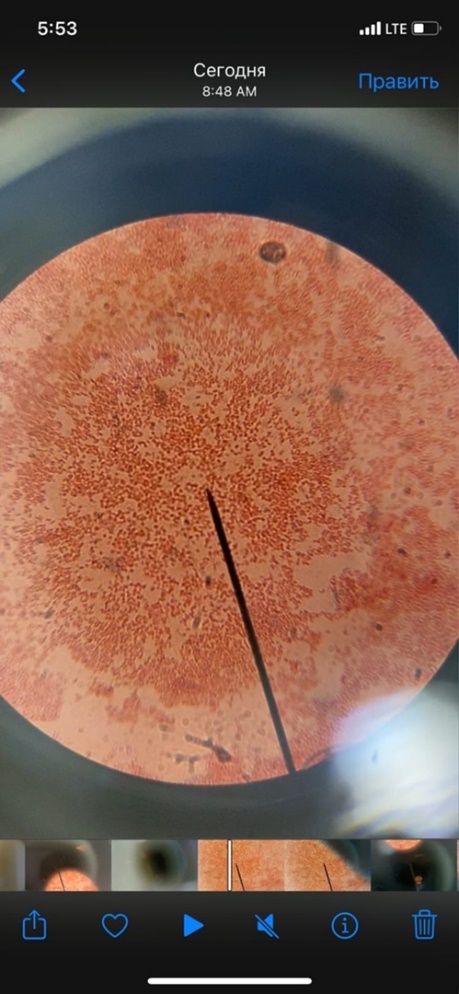 Далее приготовила и разлила питательные среды по пробиркам.1 среда: Клиглера Для приготовления взвесили 5,7г питательной среды и развели в 100 мл дистиллированной воды. Прокипятили, а затем стерильно разлили по пробиркам и оставили до полного застывания.2 среда: МаннитДля приготовления взвесили 1,7г питательной среды и развели в 100 мл дистиллированной воды. Прокипятили, а затем стерильно разлили по пробиркам и оставили до полного застывания. 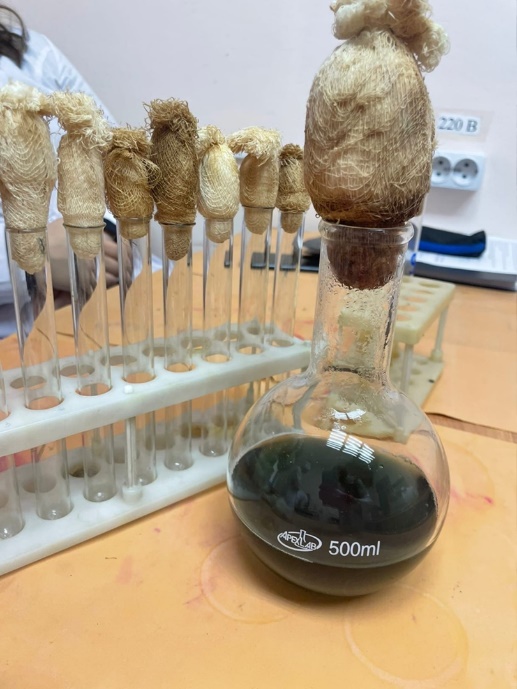 3 среда: Сахароза Для приготовления взвесили 2,2г питательной среды и развели в 100 мл дистиллированной воды. Прокипятили, а затем стерильно разлили по пробиркам и оставили до полного застывания.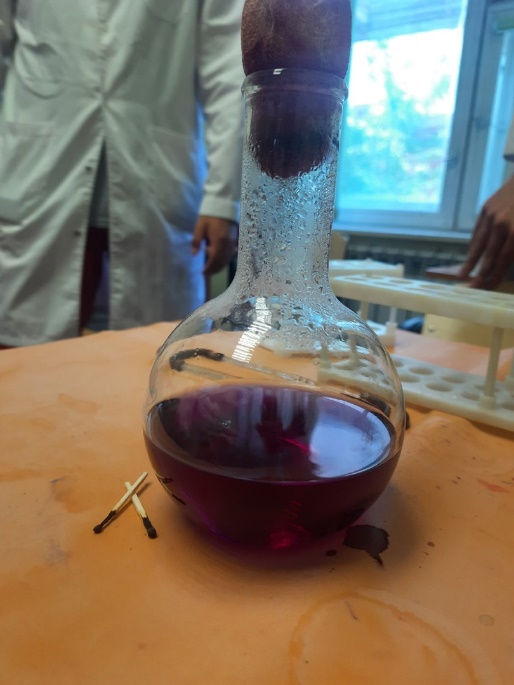 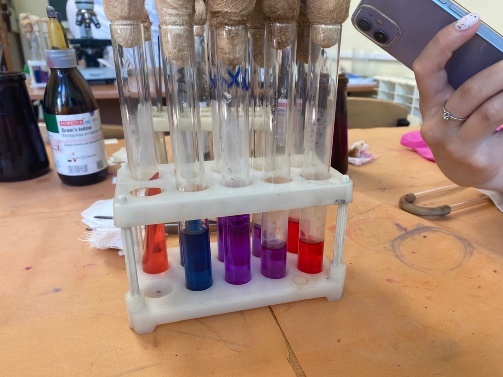 После чего я взяла в работу чистую культуру, произвела посев и убрала в термостат при t=37°С.Вывод: На 3 этапе исследования подтвердило чистоту культуры, проведя окрашивание по Граму и промикроскропировав. Приготовила среды Гисса и разлила по пробиркам для дальнейшей индификации исследуемого организма. Задание:1. Приготовление фиксированного мазка из жидкой среды и из агаровой культуры. Этапы приготовления мазка: Для работы необходимо иметь чистые и обезжиренные предметные стекла и покровные. Новые стекла кипятят 15-10 минут в 2-5% растворе соды или мыльной воде, споласкивают водой и помещают в слабую хлороводородную кислоту, затем тщательно помывают водой. 1. Обезжиренное предметное стекло прожигают в пламени горелки и охлаждают. 2. Зажигаем спиртовку, прокаливаем петлю 3. Над пламенем спиртовки открываем пробирку с исследуемым материалом, прожигаем края пробирки 4. Набираем каплю культуры петлей, закрываем над пламенем пробирку, ставим обратно в штатив 5. Каплю культуры наносим на предметное стекло, распределяя равномерно параллельными движениями петли. Диаметр мазка должен составлять 1-1,5 см. Внимание! Мазок должен быть равномерно растертым, тонким и небольшим 6. Стерилизуем петлю в пламени горелки 7. Высушиваем предметное стекло или высоко над пламенем горелки, или просто на воздухе 8. Фиксируем препарат, проводя трехкратно над пламенем спиртовки мазком вверх2. Окраска по Граму:• Приготовить фиксированный мазок • На мазок положить фильтровальную бумажку и налить на 1-2 капли генцианвиоллета и окрасить в течение 1 минуты • Удалить бумагу, слить краситель и, не промывая мазок водой, налить раствор Люголя на 1 минуту • Краску слить и на мазок капнуть на полминуты этилового спирта • Промыть препарат водой • Окрасить раствором сафранина в течение 2 минут • Промыть водой, подсушить и промикроскопировать • Грам(+) синие, Грам(-) красныеЗадачи: 1.Сухой порошок = 7,5 г    Дистиллированная вода = 250 мл2.Сухой порошок = 19,5 г    Дистиллированная вода = 300 мл3.Сухой порошок = 8,75 г    Дистиллированная вода = 250 млДень 4 29.06.2022Тема: Изучение выделенной культуры и биохимических свойствПосле того, как я достала из термостата посев воды с дачного участка микроорганизмов с питательными средами, было выявлено:Среда Клиглера из красного цвета стала желто - красная глюкоза + (КГ)лактоза -H2S –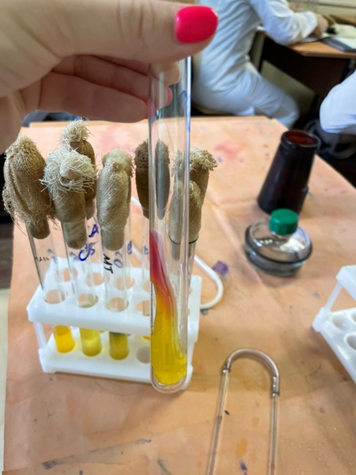 Среда Маннит + (КГ)из зеленого цвета стала желтая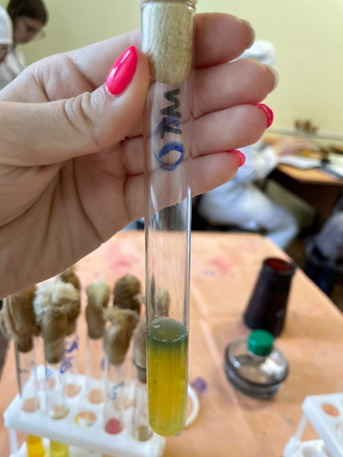 Мальтоза + (К)Сорбит + (КГ)Сахароза + (КГ)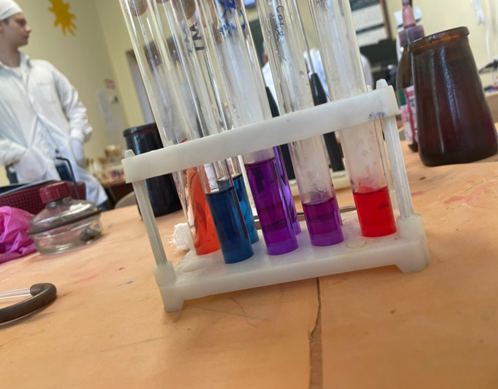 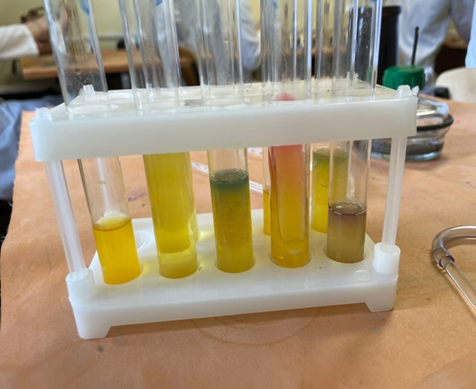 Заключение: такую воду употреблять нельзяВывод: Культура очень биохимически активна. При учёте сред результата биохимии на среде Гисса выявлено высокая ферментативная активность, ферментатировали все сахара до кислоты или кислоты и газа.Задания: 1. Посев произведен на двухсахарный агар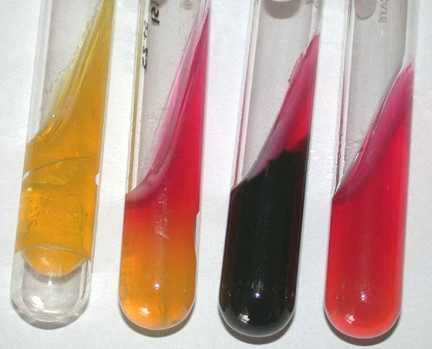 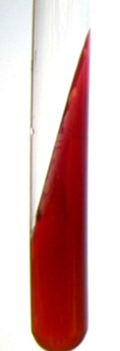     А	          Б           В	        Г		    контрольА – Лактоза+ (кислота, газ), глюкоза+ (кислота, газ)Б – Глюкоза+ (кислота, газ), лактоза-В – Лактоза-, сероводород+Г – Глюкоза-, лактоза-Изменение цвета за счет ферментации углеводаА,Б – биохимически активна, В – малоактивна, Г- не активна 2. Посев произведен на цитратный агар Симмонса К – контроль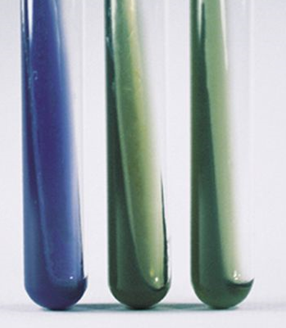      А	      Б 	       КА – Бромтимоловый синий (АКТИВНА)- образование цитратаБ – Бромтимоловый синий (НЕ АКТИВНА)- не образуется цитратПроизошла биохимическая реакция, поэтому произошло изменение цвета3. Посев произведен на ацетатный агар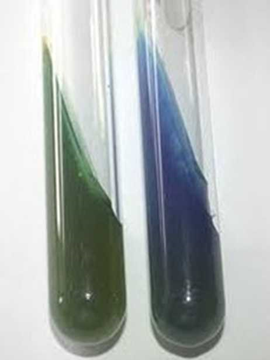 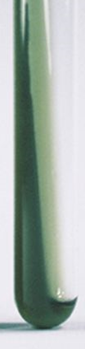 	   А	        Б			 контрольА – Не активна Б – АктивнаПроизошла биохимическая реакция, с образованием ацетата4. Гемолитическая активность: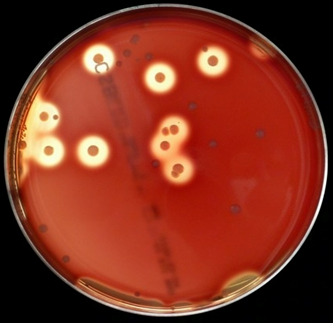 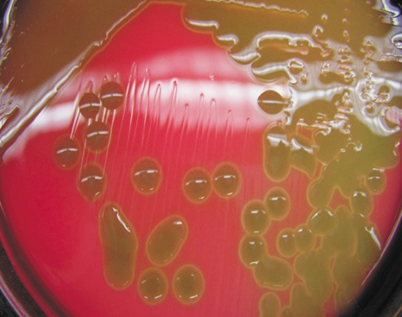                    А						        Б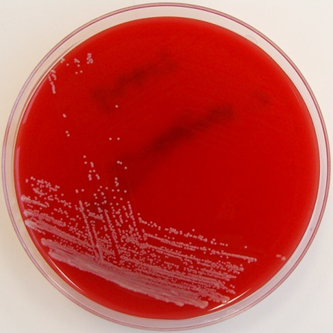 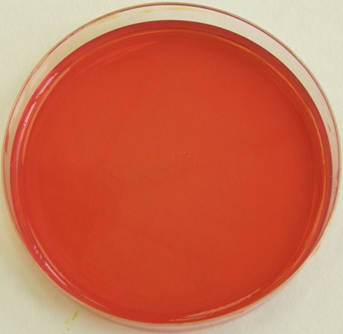 		    В				        контрольА – гемолиз Бета (прозрачный, четкий)Б – гемолиз Альфа (нечеткий) В – без гемолиза День 530.06.2022Тема: Утилизация отработанных материалов Утилизация отработанного материала проводится по требованиям СанПиН 2.1.7.2790-10 «Санитарно-эпидемиологические требования к обращению с медицинскими отходами». 	Согласно классификации, медицинские отходы делятся на 5 классов: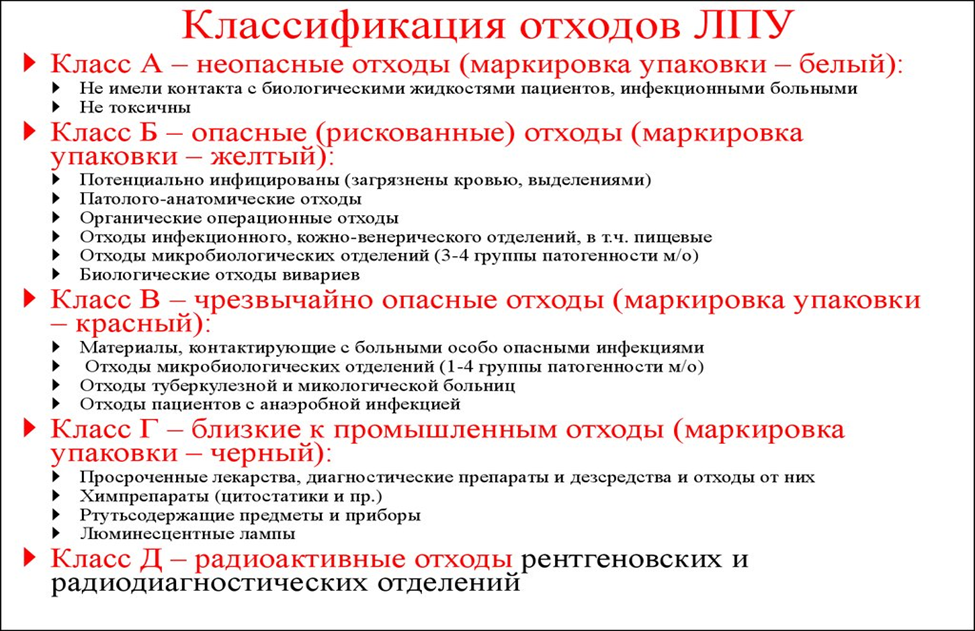 Стерилизация – обработка объектов, при которой достигается полное уничтожение всех микроорганизмов.       Существуют различные способы и методы стерилизации:1. Физический  (воздействие высоких температур, УФ-лучей, использование бактериальных фильтров)2. Химический  (использование различных дез средств, антисептиков)3. Биологический (применение антибиотиков)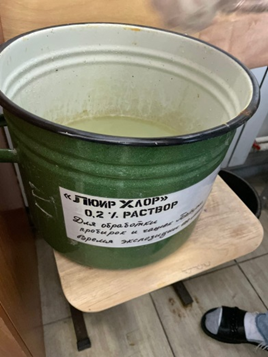 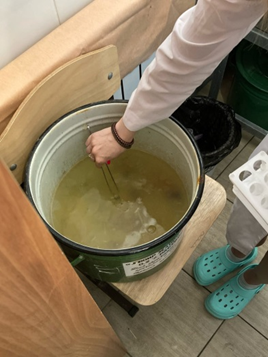           Рис 19,20. Утилизация медицинских отходов Способы стерилизации с помощью высокой температуры1. Фломбирование – представляет собой прокаливание на пламени спиртовки. С помощью этого метода можно простерилизовать игла и петли, пинцет и тд. Петлю или иглу поднести к пламени и держать пока она не покраснеет.2. Стерилизация паром под давлением (автоклавирование) При этой стерилизации происходит полное уничтожение спор, при t=120 градусов.3. Дробная стерилизация – повторное кипячение через 24 часа.4. Стерилизация сухим паром в сухожаровом шкафу t=160 градусов, длиться 2 часа.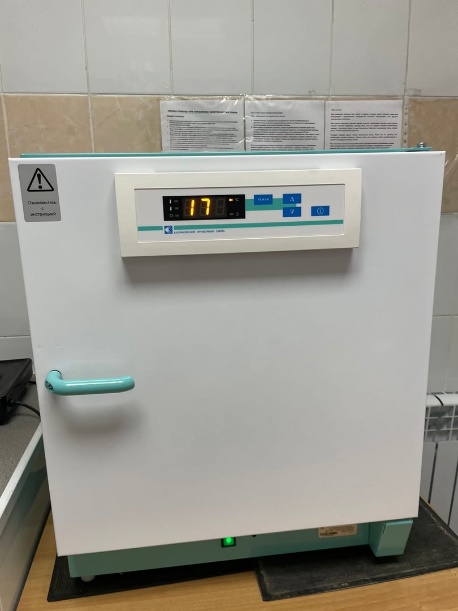  Рис 21. Стерилизация в сухожаровом шкафу     Дезинфекция – уничтожение патогенных микроорганизмов в окружающей среде человека.  Есть механический, физический и химический способ дезинфекцииМеханический способ: мытье рук с мылом и щеткой, влажная уборка помещений, стирка белья, проветривание помещений.Физический способ: кипячение, сжигание, обработка паромХимический способ: дезинфицирующие средстваПриготовление пробок:Пробка ватно-марлевая для пробирок – расходный материал,  предназначенный для укупорки стерильных пробирок. Применяется в диагностических, исследовательских, аналитических лабораториях санитарного или медицинского назначения при проведении микробиологических исследований и контроля органических сред. Обработка пробки может проводиться в сухожаровом шкафу при соблюдении температурного диапазона +169 - +179 градусов не менее 10 раз, и не меньше 40 раз в автоклаве при t= +119 - +121 градусов. При  этом качественные свойства расходного материала сохраняются.  	Пробки должны плотно входить в пробирку или колбу на 2-3 см, или на 2/3 своей длины. При открывании хорошо закрытой посуды раздается характерный хлопок.Ход работы:1. Чтобы вата не скользила и хорошо скручивалась, поверхность стола смачиваем водой2. Взяв кусок ваты, скручиваем его в валик, сильно прижимая3. Когда вата была намотана до нужного диаметра, складываем кусок марли в два слоя и им обматываем ватный валик4. Плотно утрамбовав вату в марле, завязываем в конце ниткой и обрезаем излишки марли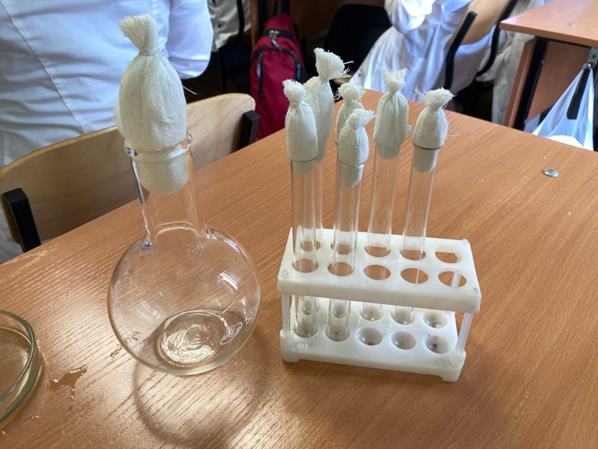 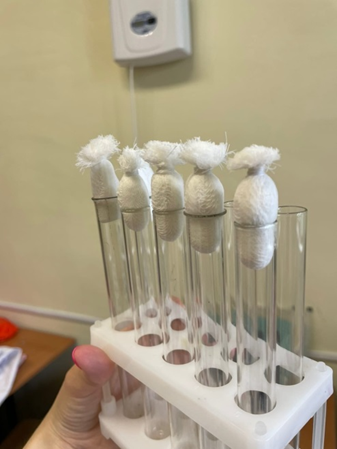  Вывод: В микробиологической лаборатории, которая находится в Фармацевтическом колледже утилизация отходов класса Б происходит погружением стеклянной посуды в средство 0,2% «Люир Хлор».Общий вывод: При выделении поэтапной идентификации чистой культуры обнаружены БГКП очень биохимически активная.  Использовались методы: микроскопирования, культуральный метод (бактериологический), биохимический, а также методики: окрашивание по Граму, Бурри-Гинсу, «раздавленная капля», посев шпателем и глубинный посев. Произвели утилизацию в отходы класса Б.ЗаданияЗадача № 11. Отходы от пациентов с анаэробной инфекцией – В класс2.  Паталогоанатомические отходы – Б класс3. Строительный мусор – Г класс4. Отходы фтизиатрических больниц – В класс Задача № 21.	Приборы, имеющие резиновые части – автоклав 0,5 или 1,1 А2.	Бактериальные (платиновые) петли – пламя спиртовки3.	Чашки Петри, пипетки, пробирки – сухожаровой шкаф, печь Пастера +160-200 градусов4.	Физиологический раствор – текучий пар 5.	Хирургический инструмент – тепловая обработка горячим паром в применением влаги (автоклав)Задача № 31.	Медицинские халаты – пар под давлением в автоклаве 2.	Среды, содержащие углеводы, мочевину – автоклав 0,5А3.	Среды, содержащие сыворотку крови, витамины – тиндализация на водяной бане 60-65 градусов в течение 5 дней или 70-80 градусов в течение 3 дней4.	Питательные среды с посевами патогенных микроорганизмов - автоклав5.	Простые питательные среды – автоклав День 601.07.2022Тема: Дифференцированный зачётПЕРЕЧЕНЬ ПРАКТИЧЕСКИХ ЗАДАНИЙ, ВЫНОСИМЫХ НА ЗАЧЕТ ПО УЧЕБНОЙ ПРАКТИКЕ Приготовление фиксированных мазковОкраска препарата по Граму, спор, капсул Приготовление нативного препарата, для определения подвижностиПриготовление питательных сред.Посев на ЖПС, ППС.Подготовка посуды к стерилизации.Проведение дезинфекции лабораторного инструментария, посуды. ЛИСТ ЛАБОРАТОРНЫХ ИССЛЕДОВАНИЙОТЧЕТ ПО УЧЕБНОЙ ПРАКТИКЕФ.И.О. обучающегося Андросова Екатерина Сергеевна Группы 121 специальности Лабораторная диагностикаПроходившей учебную практику с 25.06 по 1.07 2022 гЗа время прохождения практики мною выполнены следующие объемы работ:Цифровой отчет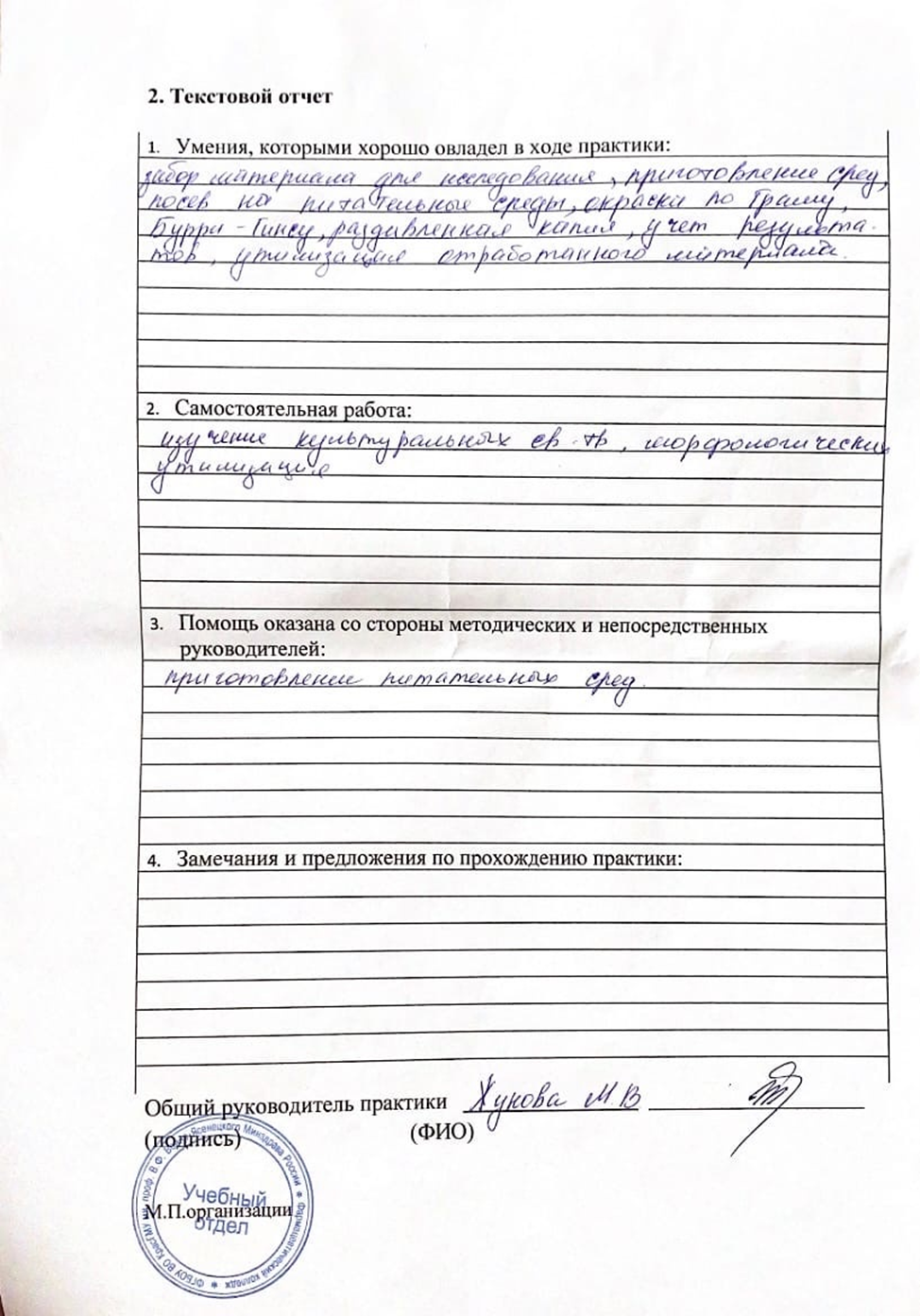 Список литературы:1.Санитарные правила СП 1.3. 2322-08 (с изменениями от 02.06.2009 г.) Безопасность работы с микроорганизмами III- IV групп патогенности (опасности) и возбудителями паразитарных болезней.2.Санитарные правила СП 1.3.3118-13 Безопасность работы с микроорганизмами I-II групп патогенности (опасности).3.Санитарные правила СП 1.3.1318-03 Порядок выдачи санитарно-эпидемиологического заключения о возможности проведения работ с возбудителями инфекционных заболеваний человека I-IV групп патогенности (опасности), генно-инженерно-модифицированными микроорганизмами, ядами биологического происхождения и гельминтами.4.Санитарные правила СП 1.2.036-95 Порядок учета, хранения, передачи и транспортирования микроорганизмов I-IV групп патогенности.5.СанПиН 2.1.3.2630-10 Санитарно-эпидемиологические требования к организациям, осуществляющим медицинскую деятельность6.СП 1.1.1058-01 Организация и проведение производственного контроля за соблюдением санитарных правил и выполнением санитарно-противоэпидемических (профилактических) мероприятий (с изменениями и дополнениями).7.СанПиН 3.2.3215-14 Профилактика паразитарных болезней на территории Российской Федерации.8.СП 3.1./3.2.3146-13 Общие требования по профилактике инфекционных и паразитарных болезней.9.СанПиН 2.1.3684-21 "Санитарно-эпидемиологические требования к содержанию территорий городских и сельских поселений, к водным объектам, питьевой воде и питьевому водоснабжению, атмосферному воздуху, почвам, жилым помещениям, эксплуатации производственных, общественных помещений, организации и проведению санитарно-противоэпидемических (профилактических) мероприятий".10. Черкес Ф.К. - Медицинская микробиология   №Наименование разделов и тем практикиКоличество Количество №Наименование разделов и тем практикиднейчасов1.1 этап Забор материала для исследования Приготовление простых и сложных питательных сред.  Посев на питательные среды. Выделение чистой культуры.1622 этап Изучение культуральных  свойств. Изучение  морфологических свойств.163  3 этап Изучение биохимических свойств1644 этап Учет результатов.165Утилизация отработанного материала.166 Зачет 16ИтогоИтого636№дниВиды деятельностиПрактический опытУменияРаздел Общая микробиологияРаздел Общая микробиологияРаздел Общая микробиологияРаздел Общая микробиология1.1. Правила техники безопасности.     2. Приготовление питательных сред для выделение чистой культуры. 3.Посев исследуемого материала. 4.Оформление дневника. Готовить рабочее место для проведения лабораторных микробиологических исследований.Владеть техникой работы бактериальной петлей. Владеть техникой микроскопических исследованийОпределять вспомогательные структуры бактериальной клетки2.1. Изучение культуральных свойств.2.Приготовление дифференциально-диагностических сред.3.Посев исследуемого материала.4.Изучение морфологических, тинкториальных свойств. 5.Оформление дневника.Готовить рабочее место для проведения лабораторных микробиологических исследований.Владеть техникой работы бактериальной петлей.   Владеть техникой микроскопических исследований Работа с биологическим материалом Производить посев     петлей3.1.Изучение чистой культуры. 2.Приготовление фиксированного мазка Физическим методом.   3.Окраска препарата по ГР.  4.Изучение тинкториальных свойств.                                              5.Приготовление питательных сред для изучения биохимических свойств                                    6.Оформление дневника.Готовить рабочее место для проведения лабораторных микробиологических исследований.Владеть техникой микроскопических исследованийВладеть техникой работы бактериальной петлей.Работа с биологическим материаломРабота с электроприборами, термостатом и другим оборудованием41.Изучение выделенной культуры.       2. Изучение биохимических свойств.                             3.Оформление дневников.Готовить рабочее место для проведения лабораторных микробиологических исследований.Владеть техникой микроскопических исследований Владеть техникой работы бактериальной петлей.Работа с  биологическим материалом51.Учет результатов2. Утилизация отработанного материала.3.Оформление дневников.Готовить рабочее место для проведения лабораторных микробиологических исследований.Техника посевов на ППС и ЖПСОценивать биохимические свойства6.  Зачет  Готовить рабочее место для проведения лабораторных микробиологических исследований. Техника посевовСпособ классификацииВиды питательных средСоставСтерилизацияПримеры По составуПростые Мясопептонный бульон (МПБ), мясопептонный агар (МПА), питательный желатинАвтоклавМясопептонный бульон (МПБ), мясопептонный агар (МПА)По составуСложныеАминокислоты, витамины, микроэлементы и другие веществаАвтоклав, водяная баня, аппарат КохаСахарный/кровяной/сывороточный бульон/агарПо консистенцииЖидкие Мясопептонный бульон (МПБ), сахарный бульонТиндализация, фильтрованиеМясопептонный бульон (МПБ), среды Гисса, сыворотка кровиПо консистенцииПолужидкие 0,2-0,5% мясопептонный агарАвтоклавПолужидкий агарПо консистенцииПлотные1-2% мясопептонный агар, свёрнутая сывороткаАвтоклав, тиндализация, фильтрованиеМясопептонный агар (МПА), среда ЭНДО, кровяной агарПо назначениюОсновныеМясопептонный бульон (МПБ), мясопептонный агар (МПА), пептонная вода АвтоклавМясопептонный бульон (МПБ), мясопептонный агар (МПА)По назначениюСпециальныеМясопептонный агар (МПА) + кровь, сыворотка, углеводы, витаминыАвтоклав, текучий пар, тикализация, фильтрованиеСреды Мак-Кох-Чепина, МПАПо назначениюДифференциально-диагностические (цветные)Мясопептонный бульон (МПБ) или мясопептонный агар (МПА) + красители или индикаторы + углеводыАвтоклав, текучий парСреды ЭНДО, Гисса, ЛевингаПо назначениюСелективныеВещества, используемые микроорганизмами определяемых видов и не благоприятствующие или даже препятствующие росту других микроорганизмов.АвтоклавСреды Мюллера, РапопертПо назначениюСреды накопленияРазличные красители и химические вещества- соли жёлтых кислот, тетратионат Na+, теллурит K, антибиотики, фуксин и др.Автоклав, текучий пар, тиндализация, фильтрованиеМясной бульон, молочная сыворотка, настойка сена, кровь, желчь, агар-агарХарактеристики № 1 (рисунок 3)№ 2 (рисунок 4)ФормаКруглая- SКруглая- SРазмер3 мм1 ммЦветжелтыйРозовый с металлическим отливомПрофильвыпуклаяплоскаяПоверхностьгладкаягладкаяХарактер краяровныйровныйПрозрачностьнепрозрачнаянепрозрачнаяСтруктураоднороднаяоднороднаяПоказатель12ФормаssУстойчивость во внешней средемалоустойчивыМалоустойчивыВирулентностьвыраженаВыраженаБиохимическая активностьАктивныактивныТинкториальностьГрам-Грам+МорфологияКишечная палочкабациллыИсследования.Количество исследований по дням практики.Количество исследований по дням практики.Количество исследований по дням практики.Количество исследований по дням практики.Количество исследований по дням практики.Количество исследований по дням практики.ИтогитогоИсследования.123456изучение нормативных документов56прием, маркировка, регистрация биоматериала.44Организация рабочего места111115Приготовление простых питательных сред.  100мл600Приготовление сложных питательных сред.  150мл150Посев на питательные среды12301254Изучение культуральных  свойств.3030Изучение  морфологических свойств302454Определение подвижности микрорганизмов1010Определение спор 112Изучение биохимических свойств( сахаролитических)1212 Изучение биохимических свойств(протеолитических)1212    Утилизация отработанного материала.12121248№Виды работКол-во1.-изучение нормативных документов, регламентирующих санитарно-противоэпидемический режим в КДЛ:22.- прием, маркировка, регистрация биоматериала. - определение тинкториальных свойств63.- приготовление  питательных сред34.- посев исследуемого материала на плотные питательные среды35.-изучение культуральных свойств36.-изучение морфологических и тинкториальныхсвйств47.-изучение биохимических свойств68.Учет результатов исследования.69.проведение мероприятий по стерилизации и дезинфекции лабораторной посуды, инструментария, средств защиты; - утилизация отработанного материала.3